ESCUELA SUPERIOR POLITECNICA DEL LITORAL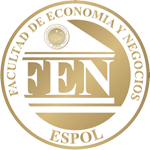 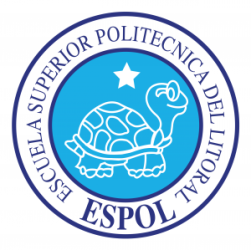 FACULTAD DE ECONOMIA Y NEGOCIOSEXAMEN DE METODOS CUANTITATIVOS II PRIMERA EVALUACION, PRIMER TÉRMINO 2013-2014JULIO-2-2013  Tema 1: IDENTIFIQUE CUAL DE LA SIGUIENTES FUNCIONES SATISFACE LA ECUACION: 

  Tema 2: HALLAR:     UTILIZANDO LA REGLA DE LA CADENATema 3: HALLAR:     UTILIZANDO DERIVACION IMPLICITATema 4: UN FABRICANTE PLANEA VENDER UN NUEVO PRODUCTO AL PRECIO DE $150 POR UNIDAD Y ESTIMA QUE SI SE GASTAN “x” MILES DE DOLARES EN DESARROLLO E “y” MILES DE DOLARES EN PROMOCION, LOS CONSUMIDORES COMPRARAN APROXIMADAMENTE    UNIDADES DEL PRODUCTO. SILOS COSTOS DE FABRICACION DE ESTE PRODUCTO SON $50 POR UNIDAD.¿CUANTO DEBERIA GASTAR EL FABRICANTE EN DESARROLLO Y CUANTO EN PROMOCION PARA GENERAR LA MAYOR UTILIDAD POSIBLE EN LA VENTE DE ESTE PRODUCTO?Tema 5: DESARROLLAR EL PLOINOMIO DE LA FUNCION DADA E IDENTIFICAR SIES DE TAYLOR O MACLAURIN. CADA POLINOMIO DEBE SER DE QUINTO GRADO (IDENTIFICAR Y DESARROLLAR CLARAMENTE)Tema 6: GRAFICAR CLARAMENTE LA CURVA DE NIVEL INDICADA 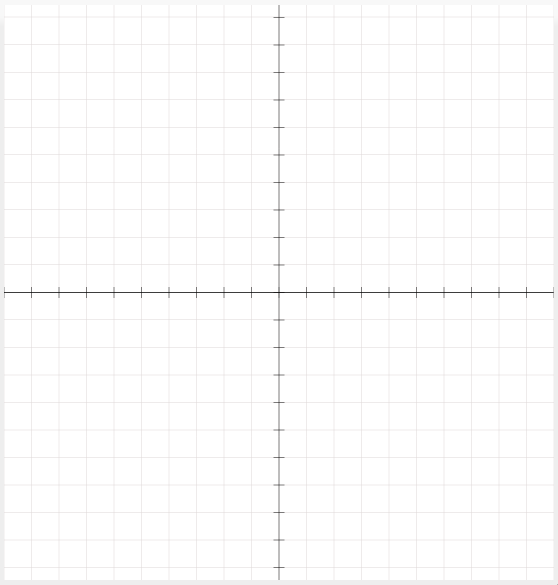 Tema 7: DADA LA FUNCION Y LA RESTRICCION, ENCONTRAR LOS MAXIMOS Y MINIMOS.   , RESTRICCION  (IDENTIFICARLOS CLARAMENTE)              COMPROMISO DE HONORYo, ………………………………………………………………… al firmar este compromiso, reconozco que el presente examen está diseñado para ser resuelto de manera individual, que puedo usar una calculadora ordinaria para cálculos aritméticos, un lápiz o esferográfico; que solo puedo comunicarme con la persona responsable de la recepción del examen; y, cualquier instrumento de comunicación que hubiere traído, debo apagarlo y depositarlo en la parte anterior del aula, junto con algún otro material que se encuentre acompañándolo.  No debo además, consultar libros, notas, ni apuntes adicionales a las que se entreguen en esta evaluación. Los temas debo desarrollarlos de manera ordenada. Firmo al pie del presente compromiso, como constancia de haber leído y aceptar la declaración anterior.FirmaNÚMERO DE MATRÍCULA:…………..….……... PARALELO:……."Como estudiante de la FEN me comprometo a combatir la mediocridad y actuar con honestidad, por  eso no copio ni dejo copiar"._______________________________ Firma de Compromiso del EstudianteAPELLIDOS.______________________TEMA 1 (10 PUNTOS)TEMA 2 (10 PUNTOS)TEMA 3 (10 PUNTOS)TEMA 4 (10 PUNTOS)TEMA 5 (10 PUNTOS)TEMA 6 (10 PUNTOS)TEMA 7 (10 PUNTOS)TOTAL (70 PUNTOS)